О прогнозе социально-экономическогоразвития Полевосундырскогосельского поселения на 2022-2024 годы и проекте бюджета Полевосундырского сельского поселения на 2022 год и на плановый период 2023 и 2024 годов       В соответствии со статьей 173 Бюджетного кодекса Российской Федерации, администрация Полевосундырского сельского поселения п о с т а н о в л я е т:           1. Одобрить прогноз социально-экономического развития Полевосундырского сельского поселения Комсомольского района Чувашской Республики на 2022-2024 годы и на плановый период 2023 и 2024 годов согласно приложению.          2. Внести проект решения Собрания депутатов Полевосундырского сельского поселения Комсомольского района Чувашской Республики «О бюджете Полевосундырского сельского поселения Комсомольского района Чувашской Республики на 2022 год и на плановый период 2023 и 2024 годов» на рассмотрение Собрания депутатов Полевосундырского сельского поселения. Глава сельского поселения					        Г.Е.ЕфремовУтвержден  постановлением администрации                                                                                                Полевосундырского сельского поселения                                                                                                                                                                                                                       № 62 от 20.10.2021гАнализ социально-экономического развития Полевосундырскогосельского поселения Комсомольского района Чувашской Республики за 9 месяцев 2021 года и ожидаемые итоги социально-экономического развития за 2022 годАнализ социально-экономического развития сельского поселения за 9 месяцев 2021года свидетельствует о повышении объема производства всех видов продукции в хозяйствах всех категорий по сравнению с анологичным периодом 2020 года. Вместе с тем наблюдается повышение денежных доходов населения и реальной заработной платы.Сельское хозяйство является основной отраслью экономики сельского поселения. На территории поселения имеются 693 личных подсобных хозяйств, 7 фермерских хозяйств: КФХ «Прокопьева Г.А.», КФХ «Белкина В.В.»,  КФХ «Котоман М.В.», КФХ «Можаева А.Н.», КФХ «Петровой А.Ф.», КФХ «Петрова О.В.»,   КФХ « Басникова Н.В.»Объем производства сельскохозяйственной  продукции во всех категориях хозяйств за 9 месяцев 2021 года составил 62930 тыс. рублей , в 2021 году составит  83591 тыс. рублей. По сравнению  с  2020 годом  увеличится на 4%. Животноводческой продукции 26750 тыс. рублей, растениеводческой продукции реализовано на сумму 56841тыс. рублей.Доля объема производства продукции растениеводства в общем объеме производства продукции сельского хозяйства в 2021 году составит – 67%, животноводства – 33%. Бюджет Полевосундырского сельского поселения за 9 месяцев 20201 года исполнен в целом по доходам в объеме 358000 тыс.рублей, или на 71,3 % годовым назначениям,  в том числе по собственным доходам – в объеме 983000 тыс.рублей, с уменьшением к аналогичному периоду 2020 года ( 169,66 рублей) на 99 %, по безвозмездным поступлением – в объеме 3586000 тыс.рублей, или 95,8% к годовым плановым назначениям, с уменьшением к уровню аналогичного периода 2020 года на 40,7%.Основную долю поступлений налоговых доходов составляет налоги на акцизы по подакцизными товарам (продукции), производимыми на территории Российской Федерации на сумму 372,900 тыс.рублей и земельный налог в сумме 660,0тыс.рублей. Дефицитом бюджета на 1 октября 2021 года составил ноль  рублей.На территории сельского поселения находятся 4 магазина. За 9 месяцев 2021 года ими реализовано товаров на сумму 18882,0  тыс.рублей, за 2021 год оборот розничной торговли составит 23870тыс.рублей.На территории сельского поселения зарегистрировано одно малое предприятие. Объем производства (работ, услуг) малых предприятий по оперативным данным составил за январь – сентябрь 2021года 93749тыс. рублей. Численность работающих в сфере малого предпринимательства составила на 01 сентября 2021года 28 человек.Среднемесячная заработная плата за 9 месяцев 2021 года составила 13000 руб., к концу 2021 года фонд оплаты составит 77844тыс. руб.Прогнозсоциально-экономического развитияПолевосундырского сельского поселения Комсомольского района Чувашской Республики на 2021 - 2024 годыОсновные параметры макроэкономического прогноза определены, исходя из Стратегии  социально-экономического развития Полевосундырского сельского поселения Комсомольского района в предшествующие годы, наметившихся тенденций в текущем году, приоритетных направлений   стратегических ориентиров развития на перспективу, отраженных  в Стратегии социально-экономического развития Чувашской Республики до 2024      года.Прогноз является ориентиром социально-экономического развития Полевосундырского сельского поселения Комсомольского района на прогнозируемый и принятия конкретных решений в области социально-экономической политики.Основные параметры прогноза разработаны  на основе увеличения производства сельскохозяйственной продукции в хозяйствах всех категорий, за счет увеличения оборота розничной торговли и увеличения выпуска товаров и услуг малыми предприятиями.Сельское хозяйство.Показатели прогноза развития сельского хозяйства определены исходя из реализаций мероприятий, предусмотренных районной целевой программой «Развитие сельского хозяйства и регулирование рынка сельскохозяйственной продукции, сырья и продовольствия» на 2018-20201годы.Объем  сельскохозяйственной продукции, полученный в хозяйствах  всех  категорий в 2021 году составит  80591тыс. рублей,    по  сравнению  с  2020 годом  увеличится на  4%.  Доля объема производства продукции растениеводства в общем объеме производства продукции сельского хозяйства в 2021 году составит – 67 %,животноводства – 33 %. Малое предпринимательство.Развитие малого предпринимательства в сельском поселении в течение 2021-2024 г.г. предполагает:обеспечение устойчивого развития малого предпринимательства в сельскохозяйственной и иных сферах экономики;насыщение товарного рынка сельского поселения конкурентоспособными отечественными товарами и услугами;сохранение, возрождение и развитие народных промыслов и ремесел;      - поиск современных технологий и инноваций для создания новых производств.Потребительский рынок.Основным фактором, определяющим рост оборота розничной торговли, является платежеспособность населения сельского поселения. Учитывая принятые в Чувашской Республике в последние годы меры в области социальной политики, проводимую целенаправленную работу по повышению благосостояния населения, в среднесрочном периоде прогнозируется положительная динамика совокупного спроса на товары. В целом за 2021 год объем розничного товарооборота во всех каналах реализации увеличится по сравнению с 2020 годом  на 5%. К 2022 году оборот розничной торговли составит 26491 тыс. руб.  На территории поселения   4 магазина Комсомольского райпо (Новоизамбаевский ТПС, Полевосундырский ТПС, Нюргечинский ТПС, Яниковский ТПС) Денежные доходы населения.В 2021- 2024 годах  рост заработной платы населения не ожидается.Ожидается, что в 2022 году фонд заработной платы составит 15500тыс. руб. .Развитие отраслей  социальной сферы.Занятость населения. Ситуация на рынке труда во многом будет зависеть от трудоспособного возраста населения.  Из-за того, что в последнее время наблюдается постепенный переход молодежи из деревни в город, естественной и миграционной убыли населения, численность трудоспособного населения уменьшается.ЧĂВАШ РЕСПУБЛИКИКОМСОМОЛЬСКИ  РАЙОНĚ 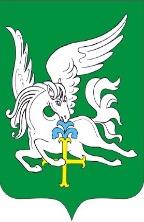 ЧУВАШСКАЯ РЕСПУБЛИКА    КОМСОМОЛЬСКИЙ РАЙОН  ЧĂВАШ РЕСПУБЛИКИКОМСОМОЛЬСКИ  РАЙОНĚ АДМИНИСТРАЦИЯ ПОЛЕВОСУНДЫРСКОГО  СЕЛЬСКОГОПОСЕЛЕНИЯ ПОСТАНОВЛЕНИЕ20.10.2021 №  62д. Полевой СундырьХИРТИ СĔНТĔР  ЯЛ ПОСЕЛЕНИЙĔН АДМИНИСТРАЦИЙЕ ЙЫШĂНУ20.10.2021 № 62Хирти Сĕнтĕр  ялěАДМИНИСТРАЦИЯ ПОЛЕВОСУНДЫРСКОГО  СЕЛЬСКОГОПОСЕЛЕНИЯ ПОСТАНОВЛЕНИЕ20.10.2021 №  62д. Полевой СундырьОсновные показатели прогноза социально-экономического развития Полевосундырского сельского поселения Комсомольского района Чувашской Республики Основные показатели прогноза социально-экономического развития Полевосундырского сельского поселения Комсомольского района Чувашской Республики Основные показатели прогноза социально-экономического развития Полевосундырского сельского поселения Комсомольского района Чувашской Республики Основные показатели прогноза социально-экономического развития Полевосундырского сельского поселения Комсомольского района Чувашской Республики Основные показатели прогноза социально-экономического развития Полевосундырского сельского поселения Комсомольского района Чувашской Республики Основные показатели прогноза социально-экономического развития Полевосундырского сельского поселения Комсомольского района Чувашской Республики Основные показатели прогноза социально-экономического развития Полевосундырского сельского поселения Комсомольского района Чувашской Республики Основные показатели прогноза социально-экономического развития Полевосундырского сельского поселения Комсомольского района Чувашской Республики Основные показатели прогноза социально-экономического развития Полевосундырского сельского поселения Комсомольского района Чувашской Республики Основные показатели прогноза социально-экономического развития Полевосундырского сельского поселения Комсомольского района Чувашской Республики Основные показатели прогноза социально-экономического развития Полевосундырского сельского поселения Комсомольского района Чувашской Республики Основные показатели прогноза социально-экономического развития Полевосундырского сельского поселения Комсомольского района Чувашской Республики отчет *отчет *оценка показателяпрогнозпрогнозпрогнозпрогнозпрогнозпрогнозПоказателиЕдиница измерения201920202021202220222023202320242024201920202021консервативныйбазовыйконсервативныйбазовыйконсервативныйбазовый2019202020211 вариант2 вариант1 вариант2 вариант1 вариант2 вариантНаселение1.1Численность населения (в среднегодовом исчислении)тыс. чел.1,4161,3761,3481,3311,3311,3141,3141,2971,2971.2Численность населения (на 1 января года)тыс. чел.1,4161,3761,3481,3311,3311,3141,3141,2971,2971.3Численность населения трудоспособного возраста
(на 1 января года)тыс. чел.0,8260,8280,8190,8190,8190,8190,8190,8190,8191.4Численность населения старше трудоспособного возраста
(на 1 января года)тыс. чел.0,3530,3280,3090,3090,3090,3090,3090,3090,3091.5Ожидаемая продолжительность жизни при рождениичисло лет7880818281848386841.6Общий коэффициент рождаемостичисло родившихся живыми
на 1000 человек населения0,490,360,150,150,150,150,150,150,151.7Суммарный коэффициент рождаемостичисло детей на 1 женщину3222222221.8Общий коэффициент смертностичисло умерших на 1000 человек населения2,051,671,41,41,41,41,41,41,41.9Коэффициент естественного прироста населенияна 1000 человек населения1.10Миграционный прирост (убыль)тыс. чел.-16-18-10-8-10-9-10-7-8Валовой региональный продукт2.1Валовой региональный продуктмлн руб.2.2Индекс физического объема валового регионального продуктав % к предыдущему году2.3Индекс-дефлятор объема валового регионального продуктав % к предыдущему годуПромышленное производство3.1Объем отгруженных товаров собственного производства, выполненных работ и услуг собственными силамимлн руб.3.2Индекс промышленного производства% к предыдущему году
в сопоставимых ценахИндексы производства по видам экономической деятельности3.3Добыча полезных ископаемых (раздел B)% к предыдущему году
в сопоставимых ценах3.4Добыча угля (05)% к предыдущему году
в сопоставимых ценах3.5Добыча сырой нефти и природного газа (06)% к предыдущему году
в сопоставимых ценах3.6Добыча металлических руд (07)% к предыдущему годув сопоставимых ценах3.7Добыча прочих полезных ископаемых (08)% к предыдущему году
в сопоставимых ценах3.8Предоставление услуг в области добычи полезных ископаемых (09)% к предыдущему году
в сопоставимых ценах3.9Обрабатывающие производства (раздел C)% к предыдущему году
в сопоставимых ценах3.10Производство пищевых продуктов (10)% к предыдущему году
в сопоставимых ценах3.11Производство напитков (11)% к предыдущему году
в сопоставимых ценах3.12Производство табачных изделий (12)% к предыдущему году
в сопоставимых ценах3.13Производство текстильных изделий (13)% к предыдущему году
в сопоставимых ценах3.14Производство одежды (14)% к предыдущему году
в сопоставимых ценах3.15Производство кожи и изделий из кожи (15)% к предыдущему году
в сопоставимых ценах3.16Обработка древесины и производство изделий из дерева и пробки, кроме мебели, производство изделий из соломки и материалов для плетения (16)% к предыдущему году
в сопоставимых ценах3.17Производство бумаги и бумажных изделий (17)% к предыдущему году
в сопоставимых ценах3.18Деятельность полиграфическая и копирование носителей информации (18)% к предыдущему году
в сопоставимых ценах3.19Производство кокса и нефтепродуктов (19)% к предыдущему году
в сопоставимых ценах3.20Производство химических веществ и химических продуктов (20)% к предыдущему году
в сопоставимых ценах3.21Производство лекарственных средств и материалов, применяемых в медицинских целях (21)% к предыдущему годув сопоставимых ценах3.22Производство резиновых и пластмассовых изделий (22)% к предыдущему году
в сопоставимых ценах3.23Производство прочей неметаллической минеральной продукции (23)% к предыдущему году
в сопоставимых ценах3.24Производство металлургическое (24)% к предыдущему году
в сопоставимых ценах3.25Производство готовых металлических изделий, кроме машин и оборудования (25)% к предыдущему году
в сопоставимых ценах3.26Производство компьютеров, электронных и оптических изделий (26)% к предыдущему году
в сопоставимых ценах3.27Производство электрического оборудования (27)% к предыдущему году
в сопоставимых ценах3.28Производство машин и оборудования, не включенных в другие группировки (28)% к предыдущему году
в сопоставимых ценах3.29Производство автотранспортных средств, прицепов и
полуприцепов (29)% к предыдущему году
в сопоставимых ценах3.30Производство прочих транспортных средств и оборудования (30)% к предыдущему году
в сопоставимых ценах3.31Производство мебели (31)% к предыдущему году
в сопоставимых ценах3.32Производство прочих готовых изделий (32)% к предыдущему году
в сопоставимых ценах3.33Ремонт и монтаж машин и оборудования (33)% к предыдущему году
в сопоставимых ценах3.34Обеспечение электрической энергией, газом и паром;
кондиционирование воздуха (раздел D)% к предыдущему году
в сопоставимых ценах3.35Водоснабжение; водоотведение, организация сбора и утилизации отходов, деятельность по ликвидации загрязнений (раздел E)% к предыдущему году
в сопоставимых ценах3.36Потребление электроэнергиимлн кВт.ч3.37Средние тарифы на электроэнергию, отпущенную различным категориям потребителейруб./тыс.кВт.ч3.38Индекс тарифов на электроэнергию, отпущенную различным категориям потребителейза период с начала года
к соотв. периоду
предыдущего года, %Сельское хозяйство4.1Продукция сельского хозяйствамлн руб.80,22280,25183,59186,46586,18289,13391,7392,621101,0164.2Индекс производства продукции сельского хозяйства% к предыдущему году
в сопоставимых ценах100100104103,499,6103106,4103106,44.3Продукция растениеводствамлн руб.54,55054,56356,84158,78861,04963,18667,53365,66363,1854.4Индекс производства продукции растениеводства% к предыдущему году
в сопоставимых ценах100100104103,4107,4107,4110104944.5Продукция животноводствамлн руб.25,67225,68826,7527,67725,13325,94724,19726,95837,8314.6Индекс производства продукции животноводства% к предыдущему году
в сопоставимых ценах100100104103949496104156Строительство5.1Объем работ, выполненных по виду деятельности "Строительство"в ценах соответствующих лет; млн руб.5.2Индекс физического объема работ, выполненных по виду деятельности "Строительство"% к предыдущему году
в сопоставимых ценах5.3Индекс-дефлятор по виду деятельности "Строительство"% г/г5.4Ввод в действие жилых домовтыс. кв. м общей площадиТорговля и услуги населению6.1Индекс потребительских цен на товары и услуги, на конец года% к декабрю
предыдущего года6.2Индекс потребительских цен на товары и услуги, в среднем за год% г/г6.3Оборот розничной торговлимлн рублей23,6523,8725,17626,49127,83529,14032,02935,08640,5226.4Индекс физического объема оборота розничной торговли% к предыдущему году
в сопоставимых ценах1001011051051101091151201266.5Индекс-дефлятор оборота розничной торговли% г/г103,5103,5103,5104103,7103,8103104103,96.6Объем платных услуг населениюмлн рублей6.7Индекс физического объема платных услуг населению% к предыдущему году
в сопоставимых ценах6.8Индекс-дефлятор объема платных услуг населению% г/гВнешнеэкономическая деятельность7.1Экспорт товаровмлн долл. США7.2Импорт товаровмлн долл. СШАСтраны дальнего зарубежья7.3Экспорт товаров - всегомлн долл. США7.4Экспорт ТЭКмлн долл. США7.5Импорт товаров - всегомлн долл. СШАГосударства - участники СНГ7.6Экспорт товаров - всегомлн долл. США7.7Импорт товаров - всегомлн долл. СШАМалое и среднее предпринимательство, включая микропредприятия8.1Количество малых и средних предприятий, включая микропредприятия (на конец года)единиц1111111118.2Среднесписочная численность работников на предприятиях малого и среднего предпринимательства (включая микропредприятия) (без внешних совместителей)тыс. чел.0,040,0340,0280,0320,0320,0350,0350,0400,048.3Оборот малых и средних предприятий, включая микропредприятиямлрд руб.0,1530,1360,1250,1310,1340,1380,1410,150,18Инвестиции9.1Инвестиции в основной капиталмлн рублей4,91,52,49511,411,41,51,51,11,19.2Индекс физического объема инвестиций в основной капитал% к предыдущему году
в сопоставимых ценах1000,331664574570,130,130,730,739.3Индекс-дефлятор инвестиций в основной капитал% г/г103103,5103,5104103,7103103104103,99.4Удельный вес инвестиций в основной капитал в валовом региональном продукте%Инвестиции в основной капитал по источникам
финансирования (без субъектов малого и среднего предпринимательства и объема инвестиций, не наблюдаемых прямыми статистическими методами)9.5Собственные средствамлн рублей9.6Привлеченные средства, из них:млн рублей9.6.1кредиты банков, в том числе:млн рублей9.6.1.1кредиты иностранных банковмлн рублей9.6.2заемные средства других организациймлн рублей9.6.3бюджетные средства, в том числе:млн рублей11,347,385,024,24,184,434,414,684,649.6.3.1федеральный бюджетмлн рублей9.6.3.2бюджеты субъектов Российской Федерациимлн рублей9,796,213,752,122,132,12,182,159.6.3.3из местных бюджетовмлн рублей1,551,161,121,181,171,251,231,321,299.6.4прочиемлн рублей00,050.150,060,050,070,060,080,07Консолидированный бюджет субъекта Российской Федерации10.1Доходы консолидированного бюджета субъекта
Российской Федерациимлн руб.11,3117,3885,0225,2885,2875,5945,5835,9125,88410.2Налоговые и неналоговые доходы, всегомлн руб.1,5731,2161,2711,3401,3381,4171,4121,4971,48810.3Налоговые доходы консолидированного бюджета субъекта Российской Федерации всего, в том числе:млн руб.10.3.1налог на прибыль организациймлн руб.10.3.2налог на доходы физических лицмлн руб.0,4460,0630,0580,0610,0610,0640,0630,0670,6410.3.3налог на добычу полезных ископаемыхмлн руб.10.3.4акцизымлн руб.0,2110,3060,4020,4240,4230,4480,4460,4730,77010.3.5налог, взимаемый в связи с применением упрощенной системы налогообложениямлн руб.10.3.6налог на имущество физических лицмлн руб.0,7470,760,7640,8060,8040,8520,8490,9000,84810.3.7налог на имущество организациймлн руб.10.3.8налог на игорный бизнесмлн руб.10.3.9транспортный налогмлн руб.10.3.10земельный налогмлн руб.0,6650,6800,7640,8060,8040,8520,8490,9000,89410.4Неналоговые доходымлн руб.0,0230,0860,0500,0520,0520,0550,5490,5810,0,57810.5Безвозмездные поступления всего, в том числемлн руб.9,7946,1713,7503,9563,9563,9484,1694,4234,39410.5.1субсидии из федерального бюджетамлн руб.3,8610.5.2субвенции из федерального бюджетамлн руб.10.5.3дотации из федерального бюджета, в том числе:млн руб.1,4461,5192,5172,6652,6522,8192,8002,9792,95110.5.4дотации на выравнивание бюджетной обеспеченностимлн руб.1,4461,5192,5172,6652,6522,8192,8002,9792,9110.6Расходы консолидированного бюджета субъекта
Российской Федерации всего, в том числе по направлениям:млн руб.11,3117,6215,0225,2985,2885,6005,585,9195,88110.6.1общегосударственные вопросымлн руб.1,3831,4491,4431,5221,5191,6101,6041,7011,6910.6.2национальная оборонамлн руб.0,090,0890,1030,1090,1080,1150,1140,1210,12010.6.3национальная безопасность и правоохранительная деятельностьмлн руб.0,0160,010,0120,0130,1200,1370,1260,1440,13210.6.4национальная экономикамлн руб.1,0220,9550,8220,8720,8650,9220,9130,9740,95210.6.5жилищно-коммунальное хозяйствомлн руб.1,5661,9940,5720,6030,6020,6380,6350,6740,66910.6.6охрана окружающей средымлн руб.0,0930,04910.6.7образованиемлн руб.10.6.8культура, кинематографиямлн руб.6,4923,1122,0392,1512,,1472,2752,22672,4062,38910.6.9здравоохранениемлн руб.10.6.10социальная политикамлн руб.10.6.11физическая культура и спортмлн руб.0,73100,0280,0290,0290,0310,3000,3270,31610.6.12средства массовой информациимлн руб.10.6.13обслуживание государственного и муниципального долгамлн руб.10.7Дефицит(-), профицит(+) консолидированного бюджета субъекта Российской Федерации, млн рублеймлн руб.0,2250,2320,020,0210,0210,0220,0210,0330,02210.8Государственный долг субъекта Российской Федерациимлн руб.10.9Муниципальный долг муниципальных образований, входящих в состав субъекта Российской Федерациимлн руб.Денежные доходы населения11.1Реальные располагаемые денежные доходы населения% г/г10010110110210110210110210111.2Прожиточный минимум в среднем на душу населения (в среднем за год), в том числе по основным социально-демографическим группам населения:руб./мес.918992859804101581076711413,01141312098,001209811.2.1трудоспособного населенияруб./мес.9748978510414110721106211736,01172612440,001244011.2.2пенсионеровруб./мес.751675768466926087369260,092609815,00981511.2.3детейруб./мес.11.6Численность населения с денежными доходами ниже прожиточного минимума к общей численности населения%Труд и занятость12.1Численность рабочей силытыс. человек82682181981981981981981981912.2Численность трудовых ресурсов – всего, в том числе:тыс. человек82682181981981981981981981912.2.1трудоспособное население в трудоспособном возрастетыс. человек82682181981981981981981981912.2.2иностранные трудовые мигрантытыс. человек12.2.3численность лиц старше трудоспособного возраста и подростков, занятых в экономике, в том числе:тыс. человек12.2.3.1пенсионеры старше трудоспособного возрастатыс. человек0,3530,3280,3090,3090,3090,3090,3090,3090,30912.2.3.2подростки моложе трудоспособного возрастатыс. человек0,2370,2270,2200,2200,2200,2200,2200,220,22012.3Численность занятых в экономике – всего, в том числе по разделам ОКВЭД:тыс. человек0,5040,50,4990,4750,4620,4800,4780,4900,48512.3.1сельское, лесное хозяйство, охота, рыболовство и рыбоводствотыс. человек0,2760,2640,2460,2500,2490,2540,2520,2630,26012.3.2добыча полезных ископаемыхтыс. человек12.3.3обрабатывающие производстватыс. человек12.3.4обеспечение электрической энергией, газом и паром; кондиционирование воздухатыс. человек0,0120,0120,0120,0120,0110,0130,0120,0140,01312.3.5водоснабжение; водоотведение, организация сбора и утилизации отходов, деятельность по ликвидации загрязненийтыс. человек12.3.6строительствотыс. человек0,1050,1180,1060,0850,0770,0840,0870,0830,08412.3.7торговля оптовая и розничная; ремонт автотранспортных средств и мотоцикловтыс. человек0,0180,0180,0210,0220.0210,0230,0220,0240,02312.3.8транспортировка и хранениетыс. человек12.3.9деятельность гостиниц и предприятий общественного питаниятыс. человек12.3.10деятельность в области информации и связитыс. человек12.3.11деятельность финансовая и страховаятыс. человек0,0040,0040,0050,0060,0070,0060,0070,0070,00612.3.12деятельность по операциям с недвижимым имуществомтыс. человек12.3.13деятельность профессиональная, научная и техническаятыс. человек12.3.14деятельность административная и сопутствующие дополнительные услугитыс. человек12.3.15государственное управление и обеспечение военной безопасности; социальное обеспечениетыс. человек12.3.16образованиетыс. человек0,0300,0250,0250,0250,0250,0250,0250,0250,02512.3.17деятельность в области здравоохранения и социальных услугтыс. человек0,0550,0590,0640,0640,0640,0640,0640,0640,06412.3.18деятельность в области культуры, спорта, организации досуга и развлеченийтыс. человек0,0090,0100,0100,0100,0100,0100,0100,0100,01012.3.19прочие виды экономической деятельноститыс. человек12.4Численность населения в трудоспособном возрасте, не занятого в экономике – всего, в том числе:тыс. человек0,3220,3210,3200,3200,3200,3200,320,320,3212.4.1численность учащихся трудоспособного возраста, обучающихся с отрывом от производстватыс. человек0,0590,0480,0430,0430,0430,0430,0430,0430,04312.4.2численность безработных, зарегистрированных в органах службы занятоститыс. человек0,0060,0070,0050,0050,0050,0050,0050,0050,00512.4.3численность прочих категорий населения в трудоспособном возрасте, не занятого в экономикетыс. человек0,2570,2660,2720,2720,2720,2720,2720,2720,27212.5Номинальная начисленная среднемесячная заработная плата работников организацийрублей12000125001300013500132001400013500150001450012.6Темп роста номинальной начисленной среднемесячной заработной платы работников организаций% г/г12.7Среднемесячная начисленная заработная плата наемных работников в организациях, у индивидуальных предпринимателей и физических лиц (среднемесячный доход от трудовой деятельности)рублей12.8Темп роста среднемесячной начисленной заработной платы наемных работников в организациях, у индивидуальных предпринимателей и физических лиц (среднемесячный доход от трудовой деятельности)% г/г12.9Реальная заработная плата работников организаций% г/г100104104103,8101,9103,7102107,410712.10Индекс производительности трудав % к предыдущему году12.11Уровень безработицы (по методологии МОТ)% к раб. силе1,11,411,051,081,251,251,221,2312.12Уровень зарегистрированной безработицы (на конец года)%12.13Общая численность безработных (по методологии МОТ)тыс. чел.12.14Численность безработных, зарегистрированных в государственных учреждениях службы занятости населения (на конец года)тыс. чел.0,0060,0070,0050,0050,0050,0050,0050,0050,00512.15Фонд заработной платы работников организациймлн руб.73,476,577,878,97880,179,182,381,012.16Темп роста фонда заработной платы работников организаций% г/г100104102101100102101103102Примечание:Примечание:Примечание:Примечание:Примечание:Примечание:Примечание:Примечание:Примечание:Примечание:Примечание:Примечание:* Используются фактические статистические данные, которые разрабатываются субъектами официального статистического учета.* Используются фактические статистические данные, которые разрабатываются субъектами официального статистического учета.* Используются фактические статистические данные, которые разрабатываются субъектами официального статистического учета.* Используются фактические статистические данные, которые разрабатываются субъектами официального статистического учета.* Используются фактические статистические данные, которые разрабатываются субъектами официального статистического учета.* Используются фактические статистические данные, которые разрабатываются субъектами официального статистического учета.* Используются фактические статистические данные, которые разрабатываются субъектами официального статистического учета.* Используются фактические статистические данные, которые разрабатываются субъектами официального статистического учета.* Используются фактические статистические данные, которые разрабатываются субъектами официального статистического учета.* Используются фактические статистические данные, которые разрабатываются субъектами официального статистического учета.* Используются фактические статистические данные, которые разрабатываются субъектами официального статистического учета.* Используются фактические статистические данные, которые разрабатываются субъектами официального статистического учета.